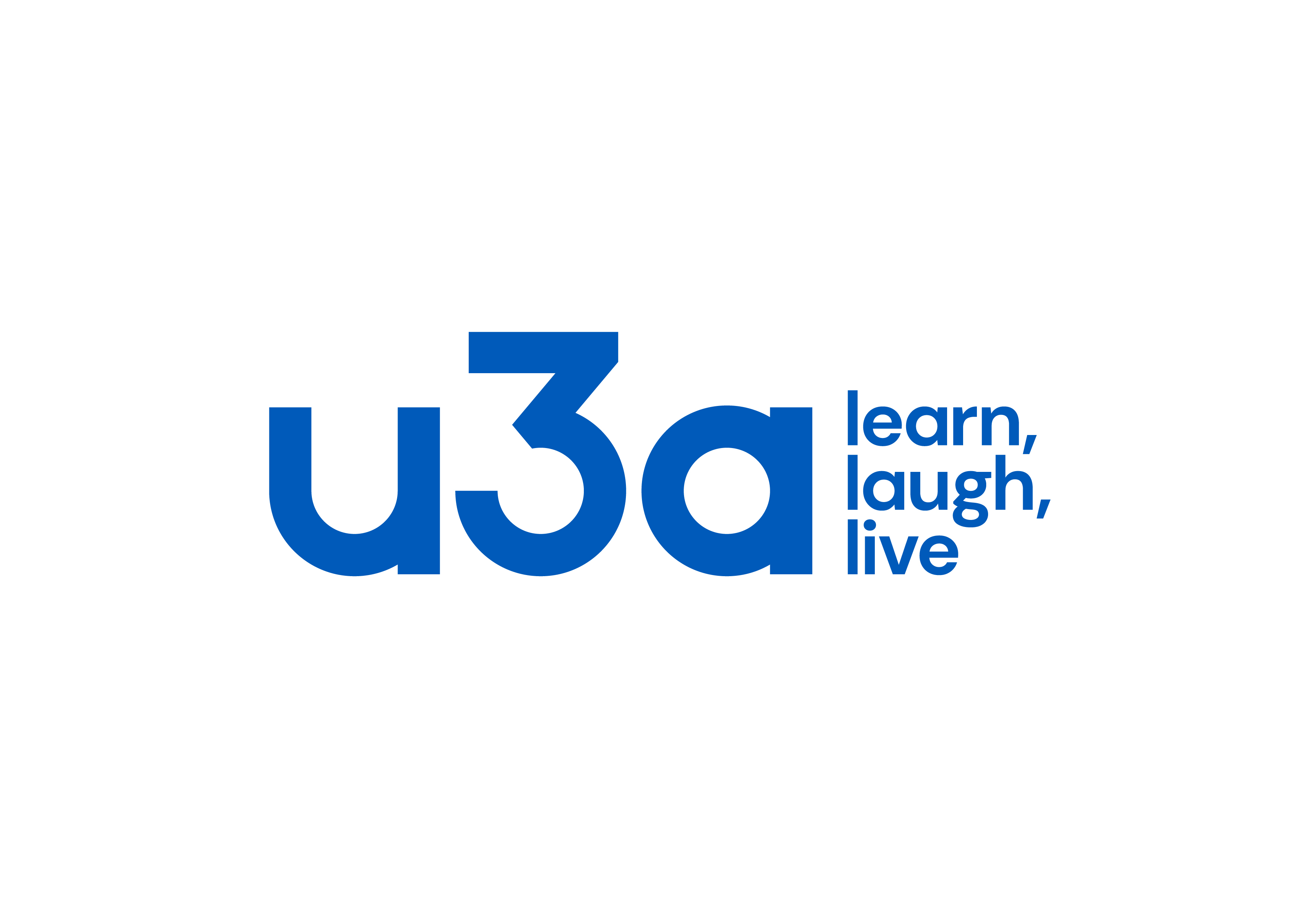                                                                        Thames Valley NetworkInspiring Photography Event Wednesday, 20th.January 2021 at 10.15 to 12.45 on ZoomAPPLICATION FORMPlease type or complete in block capitals – one form per device.  Where two or more members intend to share a computer / tablet we only require one application but would appreciate all the names.  I / we would like to attend this event:Full Name(s) ……Email…Telephone number…..I certify that I / we belong to                                                                             U3A  Signed….                                                                          Date….                        (N.B. forms sent from a personal email address do not require a signature)Payment of £3.00 per device should, if possible, be made by bank transfer Sort code:  20-85-73			    Account number: 63159434Account name:  Susan Berry TVN Events     Please use reference: PHOTN.B. There may be problems with the transaction due to banks’ own security rules. If so, please send a cheque instead.I have paid by Bank Transfer         YES /  NOPlease return your completed form to mikep@greaterthameu3a.co.ukORReturn to:  Mike Price, 25 Elm Trees, Long Crendon, Aylesbury, Bucks HP18 9DG.together with a cheque made out to:  U3A Thames Valley Network.   Cheque enclosed   YES /  NO        Closing date Monday, 11th January 2021Confirmation of applications will be by email unless a stamped self-addressed envelope is enclosed. The Zoom link will be circulated a few days prior to the event. As we have had some problems with the Zoom link being received, please reply to the confirmation so that we can be sure you are receiving the messages.